Об итогах районного конкурса рисунков и фотографий«Природа – это сказка! Сохраним её с Эколятами»             Районный конкурс рисунков и фотографий «Природа – это сказка! Сохраним её вместе с Эколятами» проводился с 15 по 25 октября 2021 года в рамках Всероссийских природоохранных социально-образовательных проектов «Эколята - дошколята», «Эколята», «Эколята – молодые защитники Природы» в целях привлечения внимания детей и молодёжи к проблемам сохранения окружающей среды, воспитания бережного и внимательного отношения к природе, формирования экологически грамотного стиля жизни и повышения уровня экологической культуры посредством массового вовлечения обучающихся через искусство в проблематику экологического мировоззрения среди обучающихся дошкольных, общеобразовательных учреждений и учреждений дополнительного образования.          На рассмотрение районным оргкомитетом было представлено 230 работ по темам: «Мир воды», «Животные в городе», «Заповедные уголки родного края», «Любимые природные места», «Осень – чудесная пора», «Охраняемые растения и животные», «Редкий кадр».          Участниками конкурса стали обучающиеся из 35 дошкольных и общеобразовательных учреждений: детские сады №№1, 2, 3, 8, 9, 10, 11, с.Б.Самовец, с.Плеханово, п.Подстанция 500 кв, п.свх.Прибытковский, с.Синявка, с.Фащёвка, с.Ярлуково, ЦРТДЮ, школы №№2, 3, 4, 5, 7, 9, 10, 12, Б.Самовец, с.Бутырки, с.Двуречки, с.Казинка, д.Кубань, с.Петровка, п.свх.Песковатский, п.свх.Прибытковский, с.Синявка, с.Сошки, с.Фащёвка, с.Ярлуково          В соответствии с Положением работы рассматривались в трёх возрастных категориях («Эколята – Дошколята» – воспитанники дошкольных образовательных организаций; «Эколята» – учащиеся начальных классов школ, «Молодые защитники Природы» – учащиеся 5-11 классов) по двум номинациям: «Рисунок», «Фотография».          На основании решения оргкомитета и в соответствии с Положением о проведении районного конкурса рисунков и фотографий «Природа – это сказка! Сохраним её вместе с Эколятами»П Р И К А З Ы В А Ю:1.  Признать призёрами и победителями районного конкурса рисунков и фотографий «Природа – это сказка! Сохраним её вместе с Эколятами», наградить Почётными грамотами отдела образования Грязинского муниципального района за творческий подход, профессиональное выполнение предоставленных работ участников от образовательных учреждений в следующем составе: - в номинации «Рисунок»:возрастная группа «Эколята – Дошколята»1 место – Юшков Захар, воспитанник МБДОУ д/с №3 «Радуга», рук-ль Филатова Е.С.,– Овцынова Анастасия, воспитанница МАДОУ д/с №8 «Родничок», рук-ль Разводова Л.Ю.,– Козлов Иван, воспитанник МБДОУ д/с «Росточек» с.Синявка, рук-ль Дегтярёва Е.А.,– Негрышева Милана, воспитанница МБДОУ д/с с.Фащёвка, рук-ль Трубникова О.С.;2 место – Литаврина Валерия, воспитанница МАДОУ д/с №9 «Василёк», рук-ль Литаврина Е.С.,– Проявко Кира, воспитанница МБДОУ д/с №11 «Рябинка», рук-ль Костомарова Н.Н.,– Завидова Анна, воспитанница МБДОУ д/с «Радуга» с.Б.Самовец, рук-ль Вострикова И.П.,– Акулова Виолетта, воспитанница МБДОУ д/с п.Подстанция 500 кв, рук-ль Дятчина О.И.;3 место – Кузнецова Валерия, воспитанница МБДОУ д/с №2 «Малышок», рук-ль Хиндогина С.А.,– Бенько Василиса, воспитанница МБДОУ д/с №3 «Радуга», рук-ль Дроздова Е.Т.,         – Ложкинаа Дарья, воспитанница МАДОУ д/с №8 «Родничок», рук-ль Солонинова Е.И., – Булычева Полина, воспитанница МБДОУ д/с «Росточек» с.Синявка, рук-ль Меньшикова И.В.,– Писеуков Егор, воспитанник МБДОУ «Светлячок» с.Ярлуково, рук-ль Татьянина Н.В.- возрастная группа «Эколята» (учащиеся 1-4 классов):1 место – Энгель Карина, учащаяся МБОУ НОШ №7, рук-ль Дронова Е.И.,              – Зайцев Ярослав, учащийся МБОУ СОШ с.Б.Самовец, рук-ль Медведева О.А., – Марченко Светлана, учащаяся МБОУ СОШ с.Б.Самовец, рук-ль Медведева О.А.;2 место – Мотина Доминика, учащаяся МБОУ СОШ №2, рук-ль Худанова М.В.,– Пронина Софья, учащаяся МБОУ НОШ №7, рук-ль Дронова Е.И.;3 место – Мелякова Агния, учащаяся МБОУ гимназия №3, рук-ль Кобзева Л.С.,              – Чуйкова Анастасия, учащаяся МБОУ гимназия №3, рук-ль Попова Л.Ю.,              – Рогожина Ева, учащаяся МБОУ НОШ №7, рук-ль Дронова Е.И.              – Гукова Анна, учащаяся МБОУ СОШ с.Ярлуково, рук-ль Гончарова И.В.- возрастная группа «Эколята – молодые защитники Природы» (учащиеся 5-11 классов):1 место – Листюхин Алексей, учащийся МБОУ гимназия №3, рук-ль Полухина М.С.,              – Алаярова Мехрона, учащаяся МБОУ ООШ с.Двуречки, рук-ль Первеева Л.А., – Ковалёв Даниил, учащийся МБОУ СОШ с.Синявка, рук-ль Ковалёва Н.Н.;2 место – Плотникова Ангелина, учащаяся МБОУ СОШ №9, рук-ль Денисенко Г.А.,– Двуреченский Артём, учащийся МБОУ СОШ №12, рук-ль Хрипунова М.С.;3 место – Дуреева Анжелика, учащаяся МБОУ СОШ №9, рук-ль Чекулдаева И.В.,                                   – Сороколетова Вероника, учащаяся МБОУ ООШ с.Двуречки, рук-ль Первеева Л.А. - в номинации «Фотография»:- возрастная группа «Эколята» (учащиеся 1-4 классов):1 место – Голубых Вероника, учащаяся МБОУ НОШ №7, рук-ль Верёвкина Л.В.,              – Марчуков Вадим, учащийся МБОУ СОШ №12, рук-ль Мелихова Е.Ю.,                                – Шальнев Артём, обучающийся МБУ ДО ЦРТДЮ, рук-ль Иванова С.В., – Гуров Илья, учащийся МБОУ ООШ п.свх.Песковатский, рук-ль Бобровская О.В.;2 место – Малыхина Дарина, обучающаяся МБУ ДО ЦРТДЮ, рук-ль Ванина Е.А.,              – Тамбовский Илья, учащийся МБОУ ООШ с.Двуречки, рук-ль Загорская Г.В.,              – Беккер Антон, учащийся МБОУ СОШ п.свх.Прибытковский, рук-ль Селиванова Е.Н.,              – Нейковская Милена, учащаяся МБОУ СОШ с.Сошки, рук-ль Некрасова Г.С;3 место – Посаднева Виталина, учащаяся МБОУ НОШ №7, рук-ль Евсина И.Ю.,              – Якушов Егор, учащийся МБОУ СОШ №10, рук-ль Ярошенко Н.В.,              – Двуреченский Иван, учащийся МБОУ СОШ №12, рук-ль Мелихова Е.Ю.,              – Калинина Елизавета, учащаяся МБОУ ООШ п.свх.Песковатский, рук-ль Панкова Е.Ю.- возрастная группа «Эколята – молодые защитники Природы» (учащиеся 5-11 классов):1 место – Колесникова Мария, обучающаяся МБУ ДО ЦРТДЮ, рук-ль Куликова Т.Е.,              – Чебукина Светлана, учащаяся МБОУ СОШ с.Бутырки, рук-ль Чернова Т.В., – Шальнева Анастасия, учащаяся МБОУ ООШ с.Петровка, рук-ль Пониткова Ж.И.,– Туданова Софья, учащаяся МБОУ СОШ с.Ярлуково, рук-ль Щёголева М.М.;2 место – Егорова Александрина, обучающаяся МБУ ДО ЦРТДЮ, рук-ль Куликова Т.Е.,– Лютая Мария, обучающаяся МБУ ДО ЦРТДЮ, рук-ль Мишанина Н.С.              – Селиванов Станислав, учащийся МБОУ ООШ с.Петровка, рук-ль Пониткова Ж.И              – Шишин Кирилл, учащийся МБОУ СОШ с.Синявка, рук-ль Плотникова О.С.;3 место – Ряжских Александра, учащаяся МБОУ гимназия №3, рук-ль Джиоева А.В.,              – Евдокимова Дарья, обучающаяся МБУ ДО ЦРТДЮ, рук-ль Колесова И.В.,              – Енгибарян Арам, учащийся МБОУ СОШ с.Бутырки, рук-ль Фомина О.А.,              – Суворов Роман, учащийся МБОУ СОШ с.Фащёвка, рук-ль Басинских Л.А.2. Работы победителей и призёров направить в ГБУ ДО ЦДО «ЭкоМир» Липецкой области для участия в областном конкурсе рисунков и фотографий «Природа – это сказка! Сохраним её вместе с Эколятами».Начальник отдела образования                                                    А.Ю. Васильева 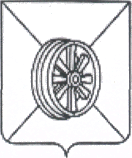 АДМИНИСТРАЦИЯ  ГРЯЗИНСКОГО  МУНИЦИПАЛЬНОГО  РАЙОНАОТДЕЛ      ОБРАЗОВАНИЯП Р И К А З09.11.2021 г.                                         №655г.Грязи